SEASONS    WINTER             SPRING         SUMMER        AUTUMN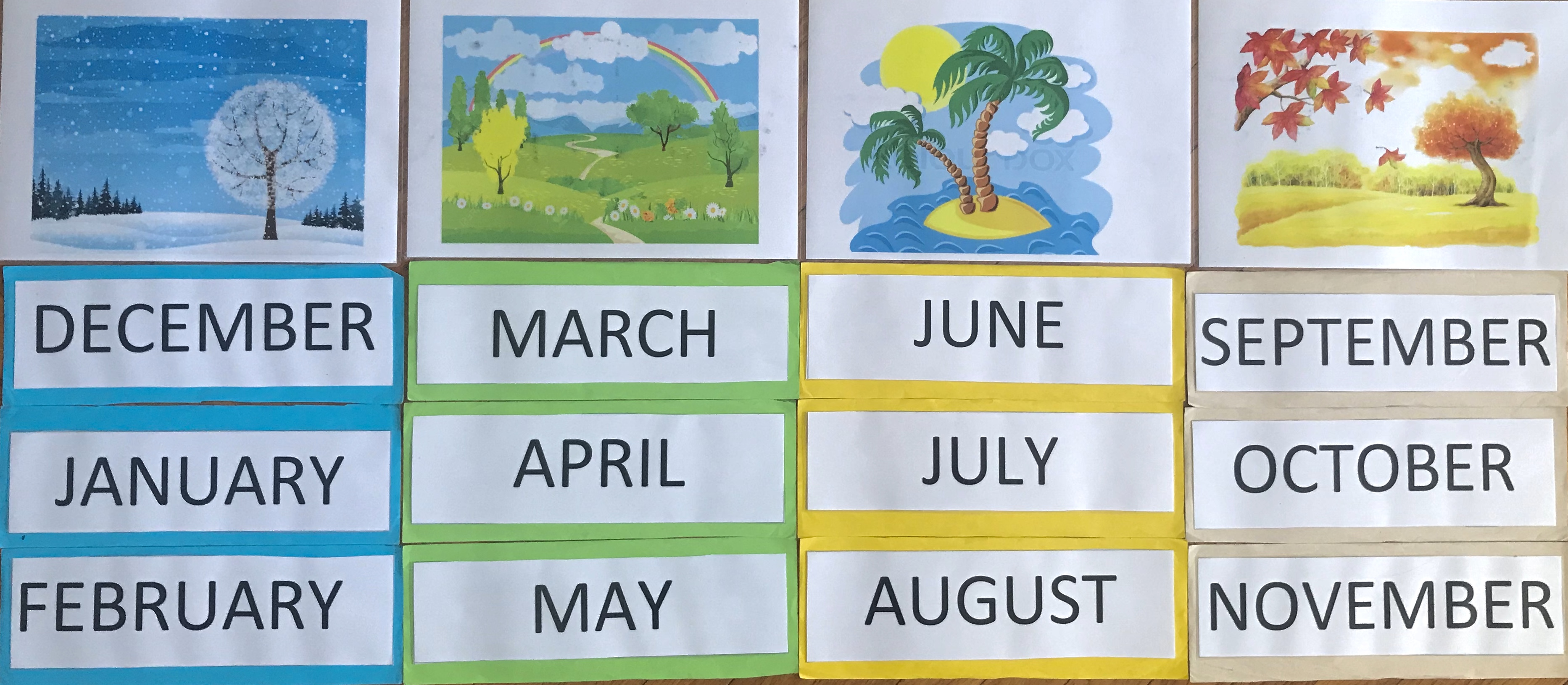 Book p. 83/1.bBook p. 83/1.c1. It's spring. It's windy.I'm wearing an anorak.I'm flying a kite.2. It's summer. It's hot.I'm …SeasonsStartWeatherPlantsAnimalsSpringSummerAutumnWinter